PREVERJANJE ZNANJA NA DALJAVO-8. razred, KEMIJA 1. Kaj je kemijska reakcija? (Dopiši rešitev v Wordu)                                                                                    2.    Katere izmed naštetih sprememb niso kemijske? (Podčrtaj rešitev)                    Nastanek rje.Taljenje ledu.Gorenje lesa.Žaganje lesa.3. Kakšno spremembo prikazuje slika? Podčrtaj pravilen odgovor: kemijsko ali fizikalno     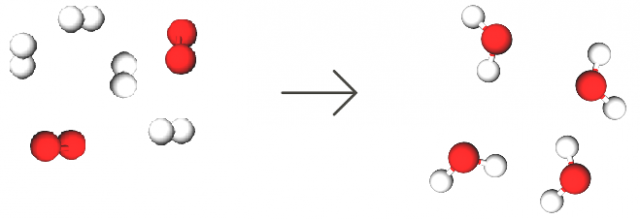 4. Trden magnezij damo v raztopino vodikovega klorida. Pri tem nastaneta raztopljeni  magnezijev diklorid in plinast vodik.V kemijski reakciji zapiši reaktante in produkte z besedami.Zapiši urejeno kemijsko enačbo. (Zapiši tudi agregatna stanja)5. Pri reakciji med trdnim natrijem in plinastim fluorom nastane trden natrijev fluorid.   V kemijski reakciji zapiši reaktante in produkte z besedami.Zapiši urejeno kemijsko enačbo reakcije še s kemijskimi simboli.6. Katera reakcija predstavlja spajanje?                                                                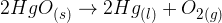 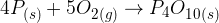 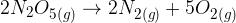 7.  Kako imenujemo kemijske reakcije, pri katerih se energija sprošča?            8. Pri reakciji:  se toplota sprošča. Nariši energetski  diagram te reakcije.                                                                       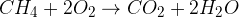 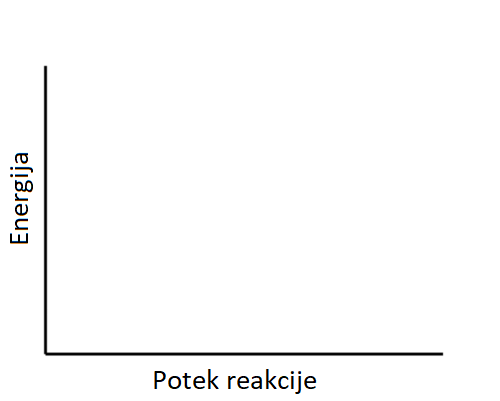 9. Katera reakcija je eksotermna?                                          Dihanje,fotosinteza,gorenje lesa.10. Oglejte si posnetek kemijskega poskusa, z naslovom Raztapljanje cinka v klorovodikovi kislini.Odgovorite na naslednja vprašanja.                                                                             Kakšno zaščitno opremo je uporabljal demonstrator poskusa?Katere pripomočke je uporabljal demonstrator pri izvedbi kemijskega poskusa?Katere kemikalije je uporabljal demonstrator pri izvedbi kemijskega poskusa?Z besedo izpiši reaktante pri kemijski reakciji.Z besedo izpiši produkte pri kemijski reakciji.Kaj ste videli pri poskusu? Poiščite napačno trditev in jo podčrtajte. Cink se raztaplja v klorovodikovi kislini, razvijajo se mehurčki.Balonček se počasi napihuje, ker nastaja plin vodik.Cink je bela trdna snov.V plastenko smo najprej nalili raztopino klorovodikove kisline.1114411216